Publicado en Barcelona el 19/11/2020 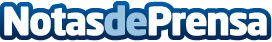 SUMINISTROS INDUSTRIALES FARELL consolida su crecimiento en colaboración con la consultoría CEDECSUMINISTROS INDUSTRIALES FARELL, S.A.U. es una empresa familiar con más de 75 años de historia que comercializa suministros y componentes enfocados a sectores como el industrial, la construcción y minería, hostelería, jardinería o cerrajería entre otros, tanto al por mayor como al cliente minorista. Ubicada en Alicante, se trata de una empresa consolidada y muy reconocida en toda su área de influenciaDatos de contacto:CEDEC, S.A.Gabinete de Comunicación 930330101Nota de prensa publicada en: https://www.notasdeprensa.es/suministros-industriales-farell-consolida-su Categorias: Nacional Finanzas Valencia Consumo Otros Servicios Industria Minera Construcción y Materiales Consultoría http://www.notasdeprensa.es